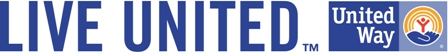 United Way of Northern Shenandoah Valley, P.O. Box 460, Winchester, VA 22604   ORGANIZATION RECEIVES GRANT FROM UNITED WAY NSV FOR $14,000FOR IMMEDIATE RELEASEShenandoah Alliance for Shelter540-459-3212Woodstock, Virginia (05/28/2019) – Organization is pleased to announce it has received a $14,000 grant from the United Way of Northern Shenandoah Valley. These funds will support Centralized Housing Intake on behalf of the Western Virginia Continuum of Care continuumofcare513.com. Centralized Housing Intake (CHI) is a CoC-wide coordinated entry process for facilitating access to all resources designated for homeless individuals and families within the regions’ 6 county service area. The goal of CHI is to identify and assess client needs in a transparent and consistent way, and to refer clients to the most appropriate service strategy or housing intervention. In doing so, CHI ensures that the VA 513 CoC’s limited resources are allocated in a manner achieve the most effective results. The system ensures that people experiencing homelessness have equitable, coordinated and timely access to housing resources delivered with a trauma informed approach that honors the needs of our community.Without this grant the Shenandoah Alliance for Shelter would not be able to offer a dedicated staff member to serve in the role of Centralized Housing Intake coordinator for the United Way catchment area, or to expand services to include a walk-in office and there-by improve access to homeless prevention services. United Way NSV awards annual grants through a competitive application and Fund Distribution review process that is entirely completely by community volunteers. This year volunteers reviewed funding applications, undertook site visits and recommended grant funding to focus on priority human care needs as defined by United Way’s Community Needs Assessment. (Ask United Way NSV to supply a quote and specific language regarding your grant type by emailing the estinedolinar@unitedwaynsv.org.)About United Way of Northern Shenandoah Valley: Since 1946 the United Way of Northern Shenandoah Valley has worked to impact the community human care needs that matter most to the people of Clarke, Frederick, Shenandoah Counties and the City of Winchester. United Way of Northern Shenandoah Valley convenes the people and organizations necessary to create solutions to our region’s most pressing challenges and collaborates with effective partners. United Way of Northern Shenandoah Valley seeks to serve as the catalyst for community change by supporting over 42 partner agencies in the areas of Financial Stability, Health and Education. For more information visit our website www.unitedwaynsv.org. Follow us on Twitter @UWNSV.Shenandoah Alliance for Shelter.  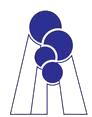 Preventing Homelessness, Achieving Independence.allianceforshelter.org